				STAAD Engineers Limited.KEY PERSONNEL 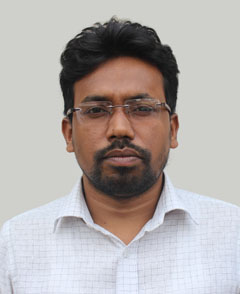 Md. Rofiqul Islam  Architect & Structural Detailer Diploma in Architecture and Interior Design.          E-mail: arc.rofiqul96@gmail.com Cell: +88 01926-447188Work Undertaken that Best Illustrates Capability to Handle the Tasks Assigned.  Fifteen Storied+2 Level Basement commercial cum residential building (17144.00 sft) Sadar Narsingdl . Nine Storied residential building at jessore.  Ten Storied Factory Building With One Basemant Newage Garments Ltd. Five Storied Factory Building  Newage Garments Ltd. Ten Storied Residential Building For Rajshahi. Ten Storied Residential Building At ,Bhairab,Keshorgonj, Five storied residential building at Moksedpur, Gopalganj.  8-storied+1-basment Apartment Building Named” Gold Palace” at  Dhaka for Durable Development Limited.  14-storied + 2-Level  basement Commercial cum Apartment building named “Oishi Eden Square” at Paity, Demra, Dhaka for Developer Oishi Housing and Developers Ltd.  10-storied Commercial cum Apartment Building Named  “Living De Castle” at Palashpur, Donia, Dhaka for Family Living Developers Limited. G+7-storied Appartment building Named “Quamrul’s House” at DOHS, Mirpur, Dhaka for Lt.Colonel Md.Quamrul Ahsan (Retd Seven storied residential building at Aftab Nagar,Dhaka . Single storied control room of formaldehyde plant for Akiz Group at Trishal, Mymenshing. Seven Storied Residential Building For Boshundara Residential Area, Bashundhara, Baridhara, Dhaka.  Structural analysis and design of 4-storied Facroty building on 36700sft area Named “Ispahani biscuit  Facroty” at Konabari, Gazipur for Ispahani Food Limited. Triplex  Building  At Magura Group.(Bdg)   Structural analysis and design of 1-storied Dining Shed Building of ANC at Ashulia, Dhaka for Hameem Group. Seven Storied Residential Building At Mijmiji , Siddirganj, Narayanganj . Ten Storied Residential Building At Mohammadpur R/A, Dhaka. (Anchor Holdings Ltd.) Six Storied Industrial Kbg Kniting Building At Gajaria, Munshiganj. (Khan Brothers Group) 1(One) Basement+10 (Ten) Storied Residential Building At Terokhadia, Rajshahi.  Six Storied Building, 160,  Nurerchala, Shahjadpur, Dhaka. Seven Storied Residemtial Building At Green Model Town Residential Area,Manda Mugda,Dhaka. 7-Storied Apartment Building Named "Kashem Cottege" At (Bddl Housing Ltd.) Duplex Building Dalua, Kamarpukur, Saidpur. 6-Storied Mashjid & 10-Storied Madrasha Building At. Khilgaon Taltola City Corporation Super Market         Jamey Mashjid.   Five storied residential building at Moksedpur, Gopalganj.  Six Storied Residential Building At College Road Matuail.  Structural analysis and design of 9-storied Appartment building at Indira Road, Dhaka for Navana     Construction LimitedHighlights  2 years of Structural Design Experience.  Applicable knowledge in  Microsoft project, AutoCAD Sketchup & vray etc.  Excellent communication skills and liaison with contractors, subcontractors, consultant & owner.  Strong inter-personal skills. Experienced in  Build projects  Working with in-house  Business development  Preparing construction documents  Real Estate feasibility. 